Le traiteur se réserve le droit modifier le menu suivant le marché14 allergènes à déclaration obligatoire :1	Arachides et produits à base d'arachides2	Céréales contenant du gluten	et produits à base de ces céréales3	Crustacés et produits à base de ces céréales4	Lait et produits à base de lait, y compris le lactose5	Oeufs et produits à base d'oeufs6	Poissons et produits à base de poissons7	Soja et produits à base de soja8	Anhydride sulfureux et sulfites en concentration supérieure à 10mg/kg ou 10mg/litre9	Céleri et produits à base de céleri10	Fruits à coque : amandes, noisettes, noix, noix de cajou, noix de pécan, noix du Brésil, pistaches, noix de Macadamia et noix du Queensland et produits à base de ces fruits11	Graines de sésame et produits à base de sésame12	Graines de lupin et produits à base de graines de lupin13	Mollusques et produits  à base de mollusques14	Moutarde et produits à base de moutardeDu  3 au 7/12Du 10  au 14 Du 17 au 21LUNDI3 Concombres 9Farfale  2Sce Italienne 1GruyèreFlan vanille4,5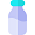 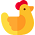 10 Brocolis 9Waterzooi 4RizPudding chocolat4,517 St Germain 9Fusilli sauce 2Vénitienne 1EmmenthalFlan vanille 4,5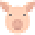 JOYEUXBONNEMARDI4 Campagne 9Saucisse 1,4,5Trio de légumes 1Pommes natureclémentine11Lyonnais 9Cornettes sauce Bolognèse 1Fromage4,5Cake4,5,7,10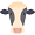 18 Poireaux 9Oiseaux sans tête1haricot beurre 1Pommes naturefrangipane 4,5,7,10NOELANNEEJE
U
D
I6 Niçois 9Etuvé à l'aigre doux1EblySAINT NICOLAS4,5,7,1013Tomates 9Bûchettes 1Chou fleur crème4Pommes nature 1Pommes belges20Andalou 9Rôti de porc 1Poireaux crème4,5PuréePoire du pays2019V
ENDRI7 Verdurette9Filet de dinde 1Epinards crème 4Purée 4,5Yaourt sucré 4,514Cerfeuil 9Nugget poisson 2,6Remoulade1,4,5Purée aux pois 4,5fromage blanc4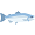 21Volaille 9Burger 1Carottes  1Purée 4,5NOEL